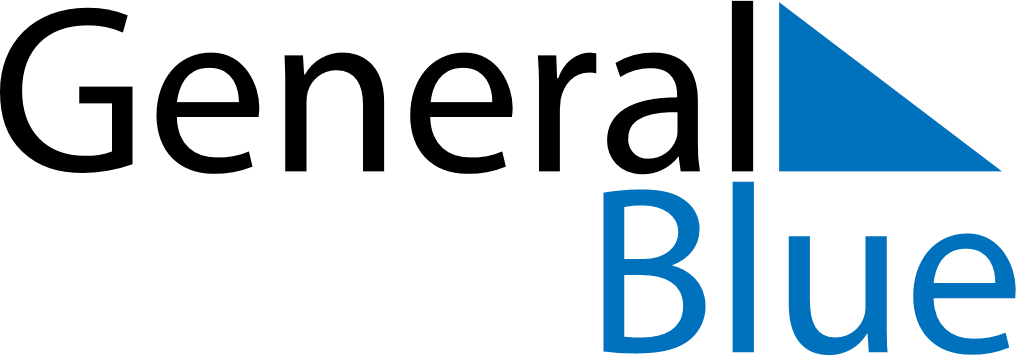 Ethiopia 2024 HolidaysEthiopia 2024 HolidaysDATENAME OF HOLIDAYJanuary 7, 2024SundayChristmas DayJanuary 19, 2024FridayEpiphanyMarch 2, 2024SaturdayVictory at Adwa DayMarch 11, 2024MondayFirst day of RamadanMarch 28, 2024ThursdayDay of LamentApril 10, 2024WednesdayEnd of Ramadan (Eid al-Fitr)May 3, 2024FridayGood FridayMay 5, 2024SundayEaster SundayMay 28, 2024TuesdayDerg Downfall DayJune 16, 2024SundayFeast of the Sacrifice (Eid al-Adha)September 12, 2024ThursdayNew Year’s DaySeptember 15, 2024SundayBirthday of Muhammad (Mawlid)September 28, 2024SaturdayFinding of the True Cross